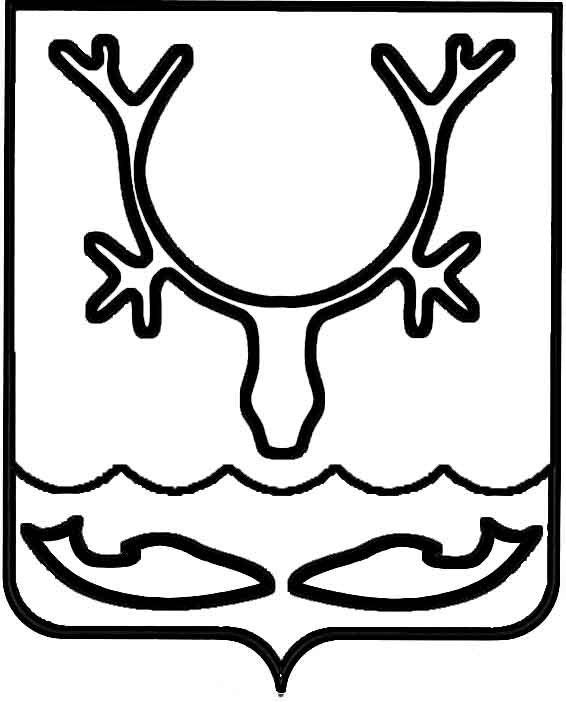 Администрация МО "Городской округ "Город Нарьян-Мар"РАСПОРЯЖЕНИЕот “____” __________________ № ____________		г. Нарьян-МарО внесении изменений в распоряжение Администрации МО "Городской округ "Город Нарьян-Мар" от 23.10.2012 № 1087-р "Об утверждении перечня должностей муниципальной службы и должностей муниципальных предприятий и учреждений для формирования резерва управленческих кадров МО "Городской округ "Город Нарьян-Мар"В связи со структурными изменениями в Администрации МО "Городской округ "Город Нарьян-Мар" внести изменения в распоряжение Администрации МО "Городской округ "Город Нарьян-Мар" от 23.10.2012 № 1087-р "Об утверждении перечня должностей муниципальной службы и должностей муниципальных предприятий и учреждений для формирования резерва управленческих кадров МО "Городской округ "Город Нарьян-Мар": 1.	Перечень должностей муниципальной службы и должностей муниципальных предприятий и учреждений для формирования резерва управленческих кадров МО "Городской округ "Город Нарьян-Мар" изложить в новой редакции (Приложение).2.	Настоящее распоряжение вступает в силу с момента подписания и подлежит размещению на официальном сайте Администрации МО "Городской округ "Город Нарьян-Мар".Приложениек распоряжению Администрации МО "Городской округ "Город Нарьян-Мар"от 10.06.2015 № 384-рПЕРЕЧЕНЬ ДОЛЖНОСТЕЙ муниципальной службы и должностей муниципальных предприятий и учреждений для формирования резерва управленческих кадров МО "Городской округ "Город Нарьян-Мар"Высшая группа должностей муниципальной службыПервый заместитель главы Администрации;Заместитель главы Администрации по вопросам социальной политики;Заместитель главы Администрации по экономике и финансам;Главная группа должностей муниципальной службыРуководитель аппарата - управляющий делами;Начальник правового управления;Заместитель начальника правового управления;Начальник управления финансирования, бухгалтерского учета и МТО;Начальник Управления строительства, ЖКХ и градостроительной деятельности;Заместитель начальника Управления строительства, ЖКХ и градостроительной деятельности;Начальник управления муниципального имущества и земельных отношений;Заместитель начальника управления муниципального имущества и земельных отношений;Начальник Управления образования, молодежной политики и спорта;Заместитель начальника Управления образования, молодежной политики и спорта;Начальник Управления финансов;Начальник управления экономического и инвестиционного развития;Начальник отдела ГО и ЧС, мобилизационной работы;Начальник отдела по жилищным вопросам;Начальник отдела по противодействию коррупции;Начальник управления организационно-информационного обеспечения;Управленческие должности муниципальных предприятий и учрежденийДиректор Нарьян-Марского муниципального унитарного предприятия объединенных котельных и тепловых сетей;Главный бухгалтер Нарьян-Марского муниципального унитарного предприятия объединенных котельных и тепловых сетей;Директор муниципального унитарного предприятия "Комбинат                             по благоустройству и бытовому обслуживанию";Главный бухгалтер муниципального унитарного предприятия "Комбинат по благоустройству и бытовому обслуживанию";Директор муниципального унитарного предприятия "Нарьян-Марское автотранспортное предприятие";Главный бухгалтер муниципального унитарного предприятия "Нарьян-Марское автотранспортное предприятие";Директор муниципального казенного учреждения "Управление городского хозяйства г. Нарьян-Мара";Главный бухгалтер муниципального казенного учреждения "Управление городского хозяйства г. Нарьян-Мара";Директор муниципального бюджетного учреждения "Чистый город";Главный бухгалтер муниципального бюджетного учреждения "Чистый город";Директор муниципального бюджетного общеобразовательного учреждения;Заведующая муниципального бюджетного дошкольного образовательного учреждения;Директор муниципального бюджетного образовательного учреждения дополнительного образования детей;Главный бухгалтер муниципального бюджетного общеобразовательного учреждения;Главный бухгалтер муниципального бюджетного дошкольного образовательного учреждения;Главный бухгалтер муниципального бюджетного образовательного учреждения дополнительного образования детей.1006.2015384-рИ.о. главы МО "Городской округ "Город Нарьян-Мар" А.Б.Бебенин